Objetivo de aprendizaje:Que el alumno integre el diseño de investigación que aplicará para acercarse al fenómeno empírico y recolectar datos de su investigación.
Instrucciones:1. En un formato en word, integre el contenido del diseño de investigación que utilizará para su investigación. 

2. Haga una breve introducción, e integre los siete elementos que aparecen en la "introducción de la actividad", apóyese del ejercicio del cuadro de congruencia. 

3. Formato: letra Times New Roman 12 pps, espacio 1.5, justificado a los lados.LA IMAGEN TURISTICA SOBRE EL TRANSPORTE PÚBLICO.AFECTACIONES DE TRANSPORTES HACIA LA IMAGEN TURISTICA DE LA CUIDAD DE GUADALAJARA.Estudios Exploratorios: También conocido como estudio piloto, son aquellos que se investigan por primera vez o son estudios muy pocos investigados. También se emplean para identificar una problemática.Metodología cualitativa: Es una investigación que se basa en el análisis subjetivo e individual, esto la hace una investigación interpretativa, referida a lo particular. Presentación del universo: Fue de población de la cual obtuve la información, se debe establecer límites.Presentación de métodos y técnicas a utilizar: Me base en entrevista, observación y encuestas para obtener información. Presentación de la estrategia y método de análisis de datos: El procedimiento se basó en pruebas estadísticas.Indicaciones de procedimiento, sobre cómo se conecta todo lo anterior en un proceso ordenado. Mi estudio de investigación será muy breve ya que no hay mucha información precisa y en general, tuve que sacar mis propias conclusiones. También es conocido como estudio piloto, son aquellos que se investigan por primera vez o son estudios muy pocos investigados.La metodología fue cualitativa fue de la población donde obtuve información se debe establecer límites y soluciones.La presentación de métodos y técnicas a solucionar fueron a base de entrevistas, observaciones y encuestas.Se muestra una gráfica donde el servicio público empezó su tarifa con $3.50, el color azul significa que las personas están a favor de que el transporte público cueste ese precio, ya que desde un principio se cobraba eso.El color naranja son los que están tanto a favor y en contra de que se cobre eso.Y el color gris significa los que no están de acuerdo. En el último resultado salió muy elevado el color gris porque es de este año 2017 lo que se está cobrando y las personas están inconformes de que se cobre el valor de $7.00 cuando el servicio no es bueno.Presentación de los instrumentos específicos (cuestionarios, guías de entrevista, etc.) cuando el protocolo suficiente desarrollo y a modo de anexo
ENCUETAS,401 encuestados174     227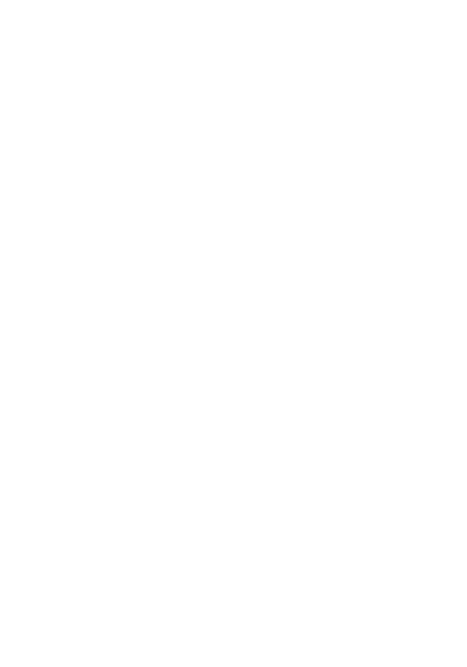 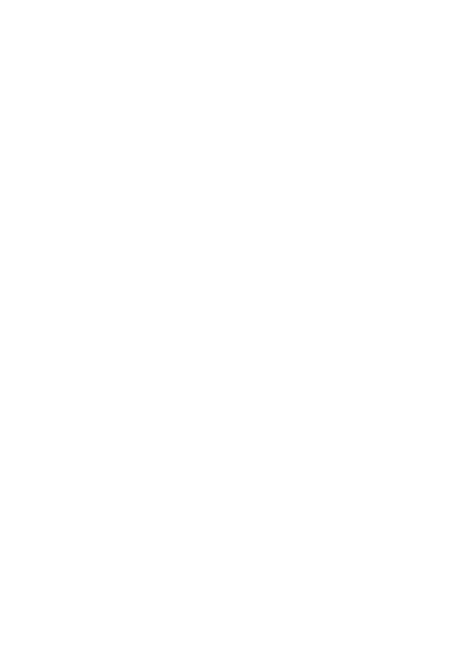 Rango de edades18 a 65 años.¿Cuáles son tus principales medios de transporte?Camión 78%Taxi 60%Auto 53%|Metro 41%Bicicleta 18%¿Cuántos automóviles hay en tu casa?        No tenemos auto en casa                           112                  27,9%	1                                                 195                  48.6%                        2                                                  74                   18.5%                        3                                                  16                     4%                        4                                                    3                    0.7%                        5                                                    1                    0.2%                   Más de 5                                             0                     0%¿Tienes auto propio?SI                            184          45.9%NO                          217         54.1%¿Qué valor le das al transporte público del país?$5.00 económicamenteY del servicio un 50%Si pudieras escoger ¿Cuál sería tu medio de transporte ideal?	Tren ligero    45%           Uber           55%¿Qué opinas de las aplicaciones de teléfono que están cambiando la manera de darle servicio a la gente?Muy Bueno      25%Bueno 	25%Regular            25%Malo                25%¿Crees que la tecnología está ayudando a que la gente pueda recibir mejores servicios?SI         75%NO       25%Según tu opinión, ¿qué mejoras se podrían realizar en este servicio de transporte público?            Capacitación y buen servicio.Introducción a la actividad 

¿Qué contiene el diseño de investigación? 

1. Identificación del tipo de diseño y las razones de su elección (exploratorio, descriptivo, explicativo). 
2. Presentación de la metodología o enfoque (cuantitativo, cualitativo o mixto). 
3. Presentación del universo (población) o muestra. 
4. Presentación de métodos y técnicas a utilizar (entrevista, observación participante, encuesta) para obtener información. 
5. Presentación de la estrategia y método de análisis de datos (pruebas estadísticas, análisis del discurso, etc.). 
6. Indicaciones de procedimiento, sobre cómo se conecta todo lo anterior en un proceso ordenado. 
7. Presentación de los instrumentos específicos (cuestionarios, guías de entrevista, etc.) cuando el protocolo suficiente desarrollo y a modo de anexo.¿Semanalmente cuánto dinero gastas para solventar servicio de pasaje de este transporte?